Informe de Junta Directiva: Comité Plant américa 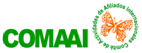 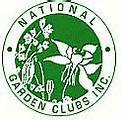 Formato IA-JD#2                          DIRECTORA:COMITÉS: Educación de Horticultura Jardinería Especializada Polinizadores Jardineria Terapéutica   Parques Recreacionales Urbanos Parques Públicos y Privados  Parques Botánicos  Educación AmbientalConservación del Agua  Reforestación.REGIÓN:  México   Centro América    Sur AméricaEVALUACIÓN: Participación regional lograda:  Alta Media  No hay interésPromovió los Premios ofrecidos por el NGC:  Si  No NOMBRE DELPROYECTO DISTINGUIDO: DESCRIPCIÓN CORTA: 